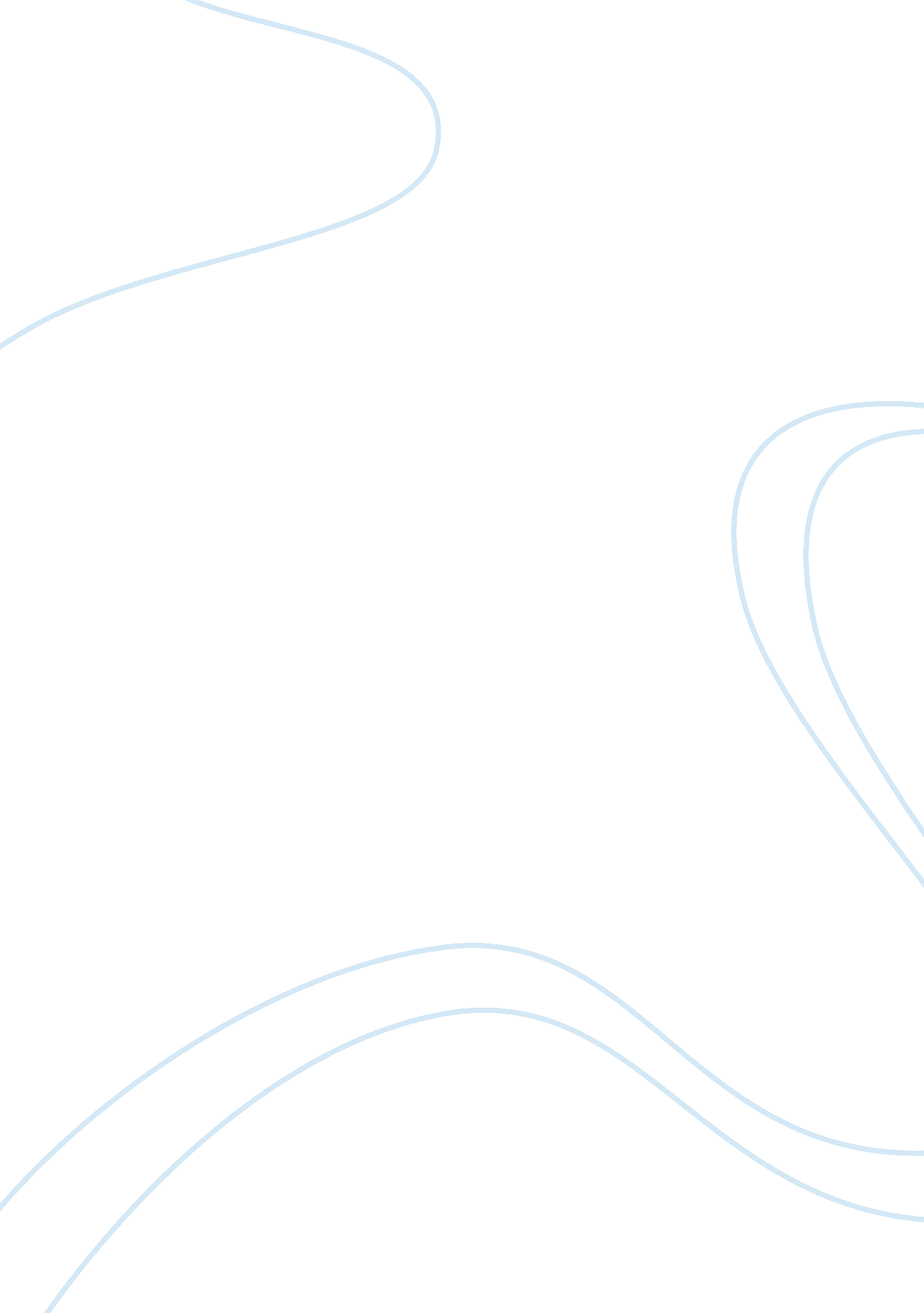 Animal farmLinguistics, English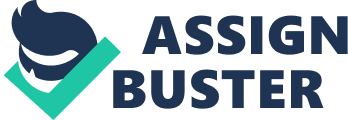 Animal Farm In the novel, Animal Farm, by George Orwell, Napoleon uses intimidation and propaganda to keep the other animals in line at the onset of the Rebellion. Napoleon manipulates the true events and utilizes his greater knowledge to keep the animals under his control. Furthermore, he also uses force and creates fear amongst the animals that disobedience would be punished with death and hence uses his power to manage the animals. Another strategy used by him is to overload the animals with work so that they cannot plan any uprising against his rule. Throughout the novel, Napoleon is able to persuade the animals to follow his rules. 
Manipulation is one of the tactics utilized by Napoleon to rule the farm. He distorts the true events and changes statements and therefore, keeps the other animals in dark to prevent them from knowing the truth and fighting. The alteration in the principles of Animalism serves as a perfect example. According to the initial stand, all animals were to be treated as same but later the pigs write a new statement which reads, “ All animals are equal, but some animals are more equal than others.” (Orwell 1954). This principle is displayed on the farm to explain to the other animals that the pigs enjoyed greater rights and they were not to be questioned on their acts. Thus, they distort the original dream of Animal Farm and opt for providing greater space for the pigs for the continuation of their rule. 
Napoleon uses his power to prevent the animals from questioning his rule. He trains a force of dogs for the implementation of his laws and he even issues orders for killings those animals that are not loyal to him. The authority and the fear of the dogs is seen in these lines, “ they had come to a time when no one dared speak his mind, when fierce, growling dogs roamed everywhere, and when you had to watch your comrades torn to pieces after confessing to shocking crimes.”(Orwell 1954). The animals were under threat and they feared for their life owing to which they remained passive and faced all the brutalities that were imposed on them. Thus, force is a factor used by Napoleon to keep his hold on the farm. 
Napoleon tries to keep the animals as busy as he can and prevents them from learning. He does this to ensure the fact that the animals do not get enough time to think of other problems and so that they cannot realize the fact that they are being ruled and mistreated at the hands of the pigs. “ Napoleon had denounced such ideas as contrary to the spirit of Animalism. The truest happiness, he said, lay in working hard and living frugally.” This highlights the fact that Napoleon created laws to make the animals work all the time and live on lower resources. Thus, the animals had a very hectic living which did not provide them with time to think over other matters. 
Animal Farm is a story written by George Orwell which presents with the superiority that the pigs impose on the other animals under the rule of Napoleon. They use power and other techniques to keep their administration in place. They distort the original facts and create rules for their own ease. Napoleon trains nine huge dogs to maintain his power so that he could scare the other animals. He made the animals work very hard so that they could not get sufficient time to analyze that they were being treated as inferiors and servants to the pigs. Throughout the novel, Napoleon is able to persuade the animals to follow his rules. 
Works Cited 
Orwell, George. Animal Farm. New York: Harcourt, Brace, 1954. Print. 